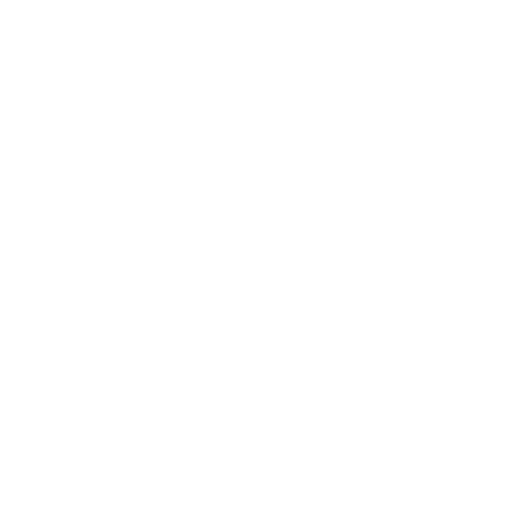 トヨタ自動車株式会社東富士研究所との新規取引や協力関係の構築を目的に、県内企業が保有する新技術や新工法を提案する技術提案会を開催します。トヨタに対する協力関係の構築、自社技術・製品の評価をしてもらう絶好の機会となりますので、積極的なご参加をお待ちしております。【日　　時】2019年９月12日（木）　10:00 ～ 16:00※11日に展示物搬入、12日に展示準備を予定【会　　場】トヨタ自動車株式会社東富士研究所内　展示室（裾野市御宿1200）【来 場 者】トヨタ自動車株式会社東富士研究所【出展社数】20社前後　（提案内容を選考の上、出展社を決定いたします。）【出展対象】生産拠点または研究拠点を静岡県内に有する企業CASE等の次世代自動車に資する新技術または新工法を提案できる企業【出 展 料】小間料：10,000円（中小企業）、　30,000円（大企業）提案料：2提案目5000円（最大2提案まで、1提案目は無料）（交通費、荷物運搬費等の諸経費は各出展社のご負担となります。）【小間使用】展示台（W1800×D600×H700）背面ボード（W1800×H1200）【申込方法】本書（出展申込書）及び提案内容（展示パネル原稿）を事務局まで電子メールにて提出【申込締切】2019年　６月17日（月）申込先：sangyou@ric-shizuoka.or.jp【問い合わせ先・申込み先】　「技術提案会 in TOYOTA東富士研究所」事務局　(公財)静岡県産業振興財団 研究開発チーム 松下・鬼久保　TEL 054-254-4512出　展　申　込　書出　展　申　込　書出　展　申　込　書出　展　申　込　書出　展　申　込　書企業概要事業所名企業概要所在地企業概要資本金千円従業員数担当者部署・役職担当者氏名TEL担当者E-mail